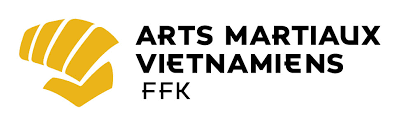 Stage des experts Arts Martiaux VietnamiensFORMULAIRE INSCRIPTIONStage fédéral tous niveaux gratuitNom : …………………………………………………………………………………………………………………….Prénom : ……………………………………………………………………………………………………………….N° de club : ……………………………………………………………………………………………………………N° de licence : ……………………………………………………………………………………………………….Adresse : ……………………………………………………………………………………………………………….Code Postal : …………………………………………………………………………………………………………Ville : …………………………………………………………………………………………………………………….Téléphone : …………………………………………………………………………………………………………..E-mail : ………………………………………………………………………………………………………………….Formulaire à renvoyer par E-Mail avant le 16 novembre 2017E-mail :  jcharprenet@ffkarate.frOu par courrier au siège de la fédération : Fédération Française de Karaté et disciplines associéesA l’attention de Mr Charprenet Jacques39 rue Barbes 92120 Montrouge